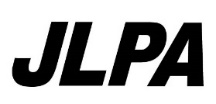 ガスプラント非破壊試験技術者資格　新規認証再試験　受験申請書	(1/2)※記載漏れと記載誤りは不受理になることがありますので太枠内は全て記入してください。　ガスプラント非破壊試験技術者資格　新規認証再試験　受験票一般社団法人日本エルピーガスプラント協会　非破壊試験技術者認証委員会　　　　※２頁目の記載欄も記入してください。ガスプラント非破壊試験技術者資格　新規認証再試験　受験申請書	(2/2)     ※受験する「非破壊試験方法」の各パート欄に過去の受験歴を記入し、受験する「試験パート」に○を記入してください。　（今回の受験が新規試験から２年以内であること、及び今回の受験が２回以内の再試験であるかを確認させていただきます。）申　請年月日　　　　　　年月　　日試験日実　　技平成　　　　年　　　月　　　日受験番号申　請年月日　　　　　　年月　　日試験日一般・専門平成　　　　年　　　月　　　日受験番号申　請年月日　　　　　　年月　　日試験会場試験会場日本溶接技術センター受験番号非破壊試験方法極間法磁気探傷試験レベル１極間法磁気探傷試験レベル１極間法磁気探傷試験レベル１溶剤除去性浸透探傷試験レベル１溶剤除去性浸透探傷試験レベル１溶剤除去性浸透探傷試験レベル１超音波厚さ測定レベル１超音波厚さ測定レベル１超音波厚さ測定レベル１極間法磁気探傷試験レベル２極間法磁気探傷試験レベル２極間法磁気探傷試験レベル２溶剤除去性浸透探傷試験レベル２溶剤除去性浸透探傷試験レベル２溶剤除去性浸透探傷試験レベル２試験パート実技一般専門実技一般専門実技一般専門実技一般専門実技一般専門受験パートに〇フリガナ注）画像が鮮明なものを貼付ください。受験申請者署名（本人）注）画像が鮮明なものを貼付ください。個人ID注）画像が鮮明なものを貼付ください。生年月日昭和・平成　　　　年　　　　　月　　　　　日　生昭和・平成　　　　年　　　　　月　　　　　日　生昭和・平成　　　　年　　　　　月　　　　　日　生昭和・平成　　　　年　　　　　月　　　　　日　生昭和・平成　　　　年　　　　　月　　　　　日　生注）画像が鮮明なものを貼付ください。現住所〒電話　　　　　　（ 　　　　　）　〒電話　　　　　　（ 　　　　　）　〒電話　　　　　　（ 　　　　　）　〒電話　　　　　　（ 　　　　　）　〒電話　　　　　　（ 　　　　　）　〒電話　　　　　　（ 　　　　　）　勤務先勤務先住所〒　電話　　　　　　　（　　　　　）　　　　　　　　　　FAX　　　　　（　　　　　　）※内容に関して問合せを行う場合がございますので電話、FAXは必ずご記入ください。〒　電話　　　　　　　（　　　　　）　　　　　　　　　　FAX　　　　　（　　　　　　）※内容に関して問合せを行う場合がございますので電話、FAXは必ずご記入ください。〒　電話　　　　　　　（　　　　　）　　　　　　　　　　FAX　　　　　（　　　　　　）※内容に関して問合せを行う場合がございますので電話、FAXは必ずご記入ください。〒　電話　　　　　　　（　　　　　）　　　　　　　　　　FAX　　　　　（　　　　　　）※内容に関して問合せを行う場合がございますので電話、FAXは必ずご記入ください。〒　電話　　　　　　　（　　　　　）　　　　　　　　　　FAX　　　　　（　　　　　　）※内容に関して問合せを行う場合がございますので電話、FAXは必ずご記入ください。〒　電話　　　　　　　（　　　　　）　　　　　　　　　　FAX　　　　　（　　　　　　）※内容に関して問合せを行う場合がございますので電話、FAXは必ずご記入ください。受験票及び試験結果送付先該当するところに○又はご記入下さい宛 先現住所勤務先その他〒〒受験票及び試験結果送付先該当するところに○又はご記入下さい宛　名本　人その他非破壊試験方法極間法磁気探傷試験レベル１極間法磁気探傷試験レベル１極間法磁気探傷試験レベル１溶剤除去性浸透探傷試験レベル１溶剤除去性浸透探傷試験レベル１溶剤除去性浸透探傷試験レベル１超音波厚さ測定レベル１超音波厚さ測定レベル１超音波厚さ測定レベル１極間法磁気探傷試験レベル２極間法磁気探傷試験レベル２極間法磁気探傷試験レベル２溶剤除去性浸透探傷試験レベル２溶剤除去性浸透探傷試験レベル２溶剤除去性浸透探傷試験レベル２試験パート実技一般専門実技一般専門実技一般専門実技一般専門実技一般専門試験会場日本溶接技術センター実技試験日平成　　　年　　　月　　日試験会場日本溶接技術センター一般・専門試験日平成　　　年　　　月　　日受験番号受験申請者署名（本人）非破壊試験方法試験パート過　去　の　受　験　歴過　去　の　受　験　歴過　去　の　受　験　歴過　去　の　受　験　歴過　去　の　受　験　歴過　去　の　受　験　歴非破壊試験方法試験パート新規試験新規試験再試験　①再試験　①再試験　②再試験　②極　　間　　法磁気探傷試験レベル１実技試験年　　　月合・否年　　　月合・否年　　　月合・否極　　間　　法磁気探傷試験レベル１一般試験年　　　月合・否年　　　月合・否年　　　月合・否極　　間　　法磁気探傷試験レベル１専門試験年　　　月合・否年　　　月合・否年　　　月合・否溶剤除去性浸透探傷試験レベル１実技試験年　　　月合・否年　　　月合・否年　　　月合・否溶剤除去性浸透探傷試験レベル１一般試験年　　　月合・否年　　　月　　合・否年　　　月合・否溶剤除去性浸透探傷試験レベル１専門試験年　　　月合・否年　　　月合・否年　　　月合・否超音波厚さ測定レベル１実技試験年　　　月合・否年　　　月合・否年　　　月合・否超音波厚さ測定レベル１一般試験年　　　月合・否年　　　月合・否年　　　月合・否超音波厚さ測定レベル１専門試験年　　　月合・否年　　　月　合・否年　　　月合・否極　　間　　法磁気探傷試験レベル２実技試験年　　　月合・否年　　　月合・否年　　　月合・否極　　間　　法磁気探傷試験レベル２一般試験年　　　月合・否年　　　月合・否年　　　月合・否極　　間　　法磁気探傷試験レベル２専門試験年　　　月合・否年　　　月合・否年　　　月合・否溶剤除去性浸透探傷試験レベル２実技試験年　　　月合・否年　　　月合・否年　　　月合・否溶剤除去性浸透探傷試験レベル２一般試験年　　　月合・否年　　　月合・否年　　　月合・否溶剤除去性浸透探傷試験レベル２専門試験年　　　月合・否年　　　月合・否年　　　月合・否